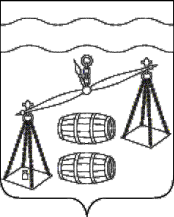 Администрация сельского поселения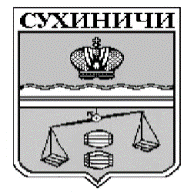 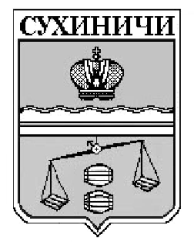 «Деревня Бордуково»Калужская областьП О С Т А Н О В Л Е Н И Еот 25.03.2024г.                                                                                          № 11Об организации и подготовке к пожароопасному периоду в лесах и населенных пунктах сельского поселения «Деревня Бордуково» в 2024 годуВ соответствии с Федеральным законом от 21.12.1994 № 68-ФЗ «О защите населения и территорий от  чрезвычайных ситуаций природного и техногенного характера», Федеральным законом от 06.10.2003 № 131-ФЗ «Об общих принципах организации местного самоуправления в Российской Федерации»,  руководствуясь распоряжением №43 районной администрации муниципального района «Сухиничский район» от 01.03.2024 № 43 «О создании комиссии» для определения степени готовности городских и сельских поселений к пожароопасному периоду в лесах, населенных пунктах и на объектах экономики в муниципальном районе «Сухиничский район» в 2024 году», Уставом муниципального образования «Сельское поселение «Деревня Бордуково», в целях подготовки к летнему пожароопасному периоду в лесах и населенных пунктах, администрация сельского поселения «Деревня Бордуково» ПОСТАНОВЛЯЕТ:            1.Утвердить  комплексный план по подготовке к пожароопасному периоду в лесах и населенных пунктах сельского поселения «Деревня Бордуково» в 2024 году (приложение).2 .Контроль за исполнением настоящего постановления оставляю за собой.3. Настоящее постановление вступает в силу с момента подписания и подлежит размещению на официальном сайте муниципального района «Сухиничский район» в разделе Поселения на странице сельского поселения «Деревня Бордуково».Глава администрации   сельского поселения «Деревня Бордуково»                                                                      Л.М. АлексееваПриложение к постановлению администрации сельского поселения «Деревня Бордуково»от 25.03.2024 № 11КОМПЛЕКСНЫЙ ПЛАН по подготовке к пожароопасному периоду в лесах и населенных пунктах  сельского поселения «Деревня Бордуково» в 2024 году                                I. Организационные мероприятия                                 I. Организационные мероприятия                                 I. Организационные мероприятия                                 I. Организационные мероприятия                                 I. Организационные мероприятия  № п/п № п/пНаименование мероприятийОтветственный исполнительСрок проведения1.1.Обеспечить информирование населения сельского поселения о наступлении пожароопасного периода, о мерах по предупреждению пожаров.Провести сходы с населением по доведению необходимых мер по пожарной безопасности, обучению ПБ, методам предупреждения и тушения пожаровГлава администрацииапрель - июль2.2.Провести инструктаж населения по вопросам недопущения палов сухой травы, разведения костров в лесу, соблюдения правил пожарной безопасностиГлава администрациимарт-май3.3.Предусмотреть необходимые финансовые средства для мероприятий по предупреждению и ликвидации лесных пожаровГлава администрацииапрель                                                     II. Практические мероприятия                                                     II. Практические мероприятия                                                     II. Практические мероприятия                                                     II. Практические мероприятия                                                     II. Практические мероприятия   1.В течение всего пожароопасного периода организовать:а) патрулирование населённых пунктов, б) прогнозирование возможной опасной пожарной обстановки с использованием прогнозов ГидрометцентраВ течение всего пожароопасного периода организовать:а) патрулирование населённых пунктов, б) прогнозирование возможной опасной пожарной обстановки с использованием прогнозов ГидрометцентраГлава администрациив течение пожароопасного периода2.Накопление средств пожаротушения возле домов жителей, административных зданийНакопление средств пожаротушения возле домов жителей, административных зданийГлава администрацииапрель-май3.Провести очистку территории сельского поселения от сгораемого мусора и сухой растительностиПровести очистку территории сельского поселения от сгораемого мусора и сухой растительностиГлава администрации, руководители организацийапрель4.Провести опахивание территорий по периметру населённых пунктов, расположенных вблизи лесных массивовПровести опахивание территорий по периметру населённых пунктов, расположенных вблизи лесных массивовГлава администрациимай; сентябрь5.Совместно с МО МВД России «Сухиничский» обеспечить охрану общественного порядка и сохранность имущества граждан при возникновении пожаровСовместно с МО МВД России «Сухиничский» обеспечить охрану общественного порядка и сохранность имущества граждан при возникновении пожаровГлава администрации, МО МВД России «Сухиничский»постоянно7.Усилить противопожарную пропаганду среди граждан, проживающих в населённых пунктах, с разъяснением требований пожарной безопасности, необходимости соблюдения противопожарного режима, действий в случае обнаружения пожара или возгоранияУсилить противопожарную пропаганду среди граждан, проживающих в населённых пунктах, с разъяснением требований пожарной безопасности, необходимости соблюдения противопожарного режима, действий в случае обнаружения пожара или возгоранияГлава администрации, отдел надзорной деятельностипостоянно8.Привлечь к административной ответственности собственников объектов благоустройства, неоднократно игнорирующих требования правил пожарной безопасностиПривлечь к административной ответственности собственников объектов благоустройства, неоднократно игнорирующих требования правил пожарной безопасностиадминистративная комиссия поселенияпостоянно